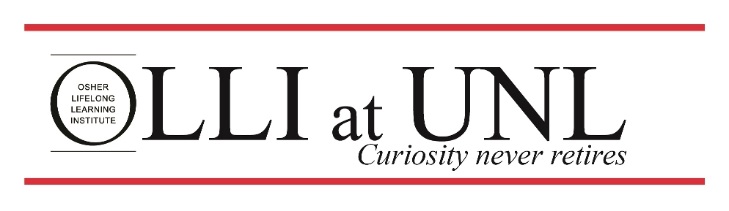 Application for a New Interest Group Please forward this completed form to the OLLI Membership Committee Interest Group coordinators.  Email to the OLLI office at olli@unl.edu or mail to: Osher Lifelong Learning InstituteCollege of Education & Human Sciences125 Human Sciences BuildingPO Box 830800Lincoln, NE 68583-0800. Name of person making the proposal: _____________________________________________________

Phone: ___________________  E-mail address: _____________________________________________
Date submitted: ________________Working name for the Interest Group: _____________________________________________    (the name may be changed during the approval process)Write a brief description of the Interest Group: ______________________________________________

____________________________________________________________________________________________________________________________________________________________________________________________________________________________________________________________________________________________________________________________________________________________Meeting Day (i.e. first Thursday of month) __________________________ Time: __________________Meeting Location:_______________________________________________________________________ What influenced you to propose this Interest Group (i.e. course, event, personal interest)?  Please be specific if you can.   ______________________________________________________________________Provide names and contact information for the Interest Group leader(s). _______________________________________________________________________________________

______________________________________________________________________________________________________________________________________________________________________________Other information which should/need be considered:__________________________________________

_______________________________________________________________________________________Continue on the back or on additional sheets if necessary                        